AbstractObjective: Social, biological and environmental factors in early-life, defined as the period from preconception until age 18, play a role in shaping the risk of multiple long-term condition multimorbidity. However, there is a need to conceptualise these early-life factors, how they relate to each other, and provide conceptual framing for future research on aetiology and modelling prevention scenarios of multimorbidity. We develop a conceptual framework to characterise the population-level domains of early-life determinants of future multimorbidity.Method: This work was conducted as part of the Multidisciplinary Ecosystem to study Lifecourse Determinants and Prevention of Early-onset Burdensome Multimorbidity (MELD-B) study. The conceptualisation of multimorbidity lifecourse determinant domains was shaped by a review of existing research evidence and policy, and co-produced with public involvement via two workshops. Results: Early-life risk factors incorporate personal, social, economic, behavioural and environmental factors, and the key domains discussed in research evidence, policy, and with public contributors included adverse childhood experiences, socioeconomics, the social and physical environment, and education. Policy recommendations more often focused on individual-level factors as opposed to the wider determinants of health discussed within the research evidence. Some domains highlighted through our co-production process with public contributors, such as religion and spirituality, health screening and check-ups, and diet, were not adequately considered within the research evidence or policy. Conclusions: This co-produced conceptualisation can inform research directions using primary and secondary data to investigate the early-life characteristics of population groups at risk of future multimorbidity, as well as policy directions to target public health prevention scenarios of early-onset multimorbidity.IntroductionMultiple Long-Term Conditions Multimorbidity (MLTC-M) is defined as the co-existence of two or more chronic conditions, each one of which is either: a physical non-communicable disease of long duration, a mental health condition of long duration, or an infectious disease of long duration.[1] The NIHR supports the use of the term MLTC-M given they recognise that the public and patients do not like the term multimorbidity, they do not consider themselves to be multi-morbid, and it is the preferred nomenclature term for many people with MLTC-M and their families.[1] MLTC-M occurs earlier in the lifecourse among people from more disadvantaged backgrounds, and among people from certain ethnic groups.[2,3] While often considered a condition of older age, most people living with MLTC-M are under 65.[2] Wider determinants such as family structure, education, housing, neighbourhood and work influence physical and mental health through multiple mechanistic pathways across the lifecourse.[4] A substantial body of evidence points to the very early part of life as being crucial in determining health in childhood and in later years. Developmental Origins of Health and Disease (DOHaD) has become an established research field linking the aetiology of disease in adulthood with environmental exposures in utero and early-life.[5] Pre-conception and pregnancy are important periods, and the concept of ‘fetal programming’ has emerged whereby a stimulus or insult during those periods can permanently affect the structure, physiology and metabolic system of offspring.[6-9] Epigenetics is a biological pathway underlying DOHaD, where permanent effects of transient environmental influences alter epigenetic gene regulation.[10,11] Despite this, there has been less evidence on the influence of wider social, biological and environmental factors across the whole of early-life, defined as the period from pre-conception until age 18, on the acquisition, age of onset, progression and combinations of Long-Term Conditions (LTCs).We aim to conceptualise the domains of early-life determinants for population groups at risk of MLTC-M by scoping the research evidence and relevant policy documents, expert consensus, and refining this conceptualisation through a co-production process with public contributors. We believe that domain conceptualisation of these factors can make it easier to analyse big data in relation to early life risk of MLTC-M and to engage policy makers and practitioners in acting on the wider determinants of MLTC-M. This characterisation can also provide conceptual framing for future research on the aetiology and modelling of public health prevention scenarios of MLTC-M. This work is conducted as part of the Multidisciplinary Ecosystem to study Lifecourse Determinants and Prevention of Early-onset Burdensome Multimorbidity (MELD-B) project [12], which aims to use an artificial intelligence enhanced analysis of birth cohort data and Electronic Healthcare Record (EHR) data sources to identify lifecourse time points and targets for the prevention of early-onset, burdensome MLTC-M. Risk factors for disease are interlinked and can cluster together, so separating them into independent domains is challenging.  However, it is important to research clusters of risk not just individual risk factors, which is the traditional epidemiological approach. It is helpful that early-life risk factors are structured into domains as this will provide the conceptual framing to allow a shift in our approach to risk. This shift in approach will help to identify populations at higher risk and understand how to address the clustering of vulnerabilities to future ill health.In phase one of the work, we scope the literature, as summarised in the next section. The subsequent section describes phase two, where we detail how these domains were refined with the guidance of public contributors. The final section briefly describes the next relevant steps in the MELD-B project.Phase 1: conceptualised domains of early-life determinants of future MLTC-MWe aimed to produce a conceptualisation of the grouping of potential early life determinants of MLTC-M. We utilised the scientific expertise within the MELD-B Consortium as a starting point. We then considered relevant literature following a multi-stage approach. Firstly, we searched for systematic reviews of early life determinants of multimorbidity. However, given the limited results, we expanded this search to include systematic reviews of determinants of multimorbidity or comorbidity from across the life course. Key concepts and terms underpinning the search encompassed ‘multimorbidity’, ‘comorbidity’, ‘long-term conditions’, ‘childhood’, ‘early-life’, ‘determinants’ and ‘risk factors’, and databases included PubMed and Google Scholar. Additionally, we reviewed relevant policy documents from across England and Wales from 2010 onwards that related to children, particularly in early-life. Our aim was not to capture all the evidence or conduct a systematic review of the subject but to inform the conceptualisation of our domains and build on expert opinion within our MELD-B Consortium. We therefore scoped the evidence for examples of these domains.Based on this scoping of the relevant scientific evidence and policy documents and MELD-B consortium expertise, we initially classified early-life determinants into 10 domains as described in Figure 1. Our classifications were loosely based on the Dalgren and Whitehead model of health determinants [13] and the Institute of Medicine multilevel approach to epidemiology.[14] We provide a short summary of these domains below. We acknowledge overlaps between domains and that some variables can be recorded/collected across multiple domains. We also do not report all potential variables within each domain but provide a few examples given that the remit of this paper is the conceptualisation of these domains rather than a data landscape audit.Figure 1. Conceptual early-life domains based on research evidence and policy Domain 1: Prenatal, antenatal, neonatal and birth (from conception to the first month of life) focuses on the period from preconception to the onset of labour, the circumstances and outcomes surrounding a birth, and the period immediately following birth. Factors include birth size/weight, being born full term or prematurely, maternal diet and nutrition during and before pregnancy, smoking, alcohol consumption and drug misuse, maternal stress, breastfeeding, immunisation, safe pregnancy and birth surroundings.Preconception is a crucial period that shapes risk of later adverse health outcomes for mother and child.[15,16] Research has found that earlier gestational age at birth is associated with an increased risk of multimorbidity in adolescence (age 10-17 years) and early adulthood (age 18-30 years).[17] Maternal smoking, drinking, drug use and obesity are also well-known modifiable risk factors for adverse child outcomes such as intrauterine growth restriction, obesity, cardio-metabolic, respiratory and cognitive-related health outcomes.[17-20] The 2013 Welsh Government’s ‘Building a Brighter Future: Early Years and Childcare Plan’ documented the significance of the period from pre-birth to the end of the foundation phase (age seven years), where the fundamentals for good health are set.[21] Marmot’s 2010 and 2020 reviews on child inequalities recommended pre- and postnatal support and routine support to families, including improved parenting programmes.[4,22]Domain 2: Adverse childhood experiences (ACE) describe a range of negative experiences or events suffered in childhood and incorporating abuse, neglect or other traumatic experiences such as physical abuse, emotional abuse, sexual abuse, domestic violence, parental substance abuse, parental death, parental separation, and parental incarceration.[23] Central to ACEs is the notion of ‘chain of risk’ [24], where early-life stressors shape biological, physiological and psychological systems, setting children on developmental trajectories that may result in repeated exposure and heightened vulnerability to accumulating stressors across the lifecourse.[25]Research has highlighted that parental death, exposure to violence, childhood abuse, and other childhood trauma to be important determinants of psychiatric comorbidity.[26] Child maltreatment (physical/sexual/emotional/neglect) are also associated with higher Long Term Conditions (LTC) counts in adulthood.[27] The 2019 UK Health and Social Care Select Committee report recognised the importance of ACEs (such as parental conflict, separation, and parental drug or alcohol problems) on children’s development, health, and life chances. The report highlighted that adversity during childhood can influence future parenting behaviour, resulting in cycles of disadvantage.[28]Domain 3: Child health considers the health of a child from birth to age 18. Factors include genetics, health behaviours, and biomarkers. The domain covers both the mental and physical health of a child, parental health decisions such as immunisations and health care visits and service access. Physiological markers of multimorbidity across the life course include dehydroepiandrosterone sulphate (DHEAS), Interleukin 6 (IL-6), C-reactive protein (CRP), Lipoprotein (Lp), and Cystatin C (Cyst-C).[29] Significant biomarkers of multimorbidity included serum, molecular, physiological (oral temperature, blood pressure, heart rate), body size (BMI), and brain functioning.[30] Cerda et al., [26] found genetic determinants of psychiatric comorbidity to include 5HTTLPR, MAOA, and DRD1- DRD4. Poorer health in childhood such as asthma, hearing impairments, general health and low height have been found to be related to long-term health outcomes across the adult life course.[31] Children who experience more illnesses at a young age have also been found to be more prone to developing multimorbidity in later life.[32] The first 1000 days of life report concluded that child health is a determinant of future multimorbidity [28], whilst lower body mass index at age ten was associated with a reduced risk of early-onset multimorbidity.[33] Good health factors (adequate nutrition, warmth, exercise, sleep, protection from infectious disease, and environmental hazards) were also important foundations for future health, highlighted by the 2022 Public Health Wales report [34].Domain 4: Developmental attributes and health behaviour focuses on the developmental markers of children and incorporates measures relating to cognition, coordination, personality and behaviour. This domain also incorporates health-related behaviours (for example, smoking, diet, physical activity, alcohol consumption, drug misuse and sleep patterns), and includes neurodevelopmental conditions that could affect behaviours such as ADHD and autism.Important determinants of multimorbidity have been found to be characterised by risk factors that include psychological indicators such as thoughts, emotions, and behaviour [35], and higher cognitive ability aged ten is associated with reduced early-onset multimorbidity.[33] Health behaviours have also been found to predict longitudinal multimorbidity outcomes [36], and physical activity in childhood has been found to be protective against multimorbidity at older ages.[37] The Early Intervention Foundation argued that child behaviour (the ability to monitor and regulate own behaviour, attention and impulses) influenced health across the lifecourse.[38]Domain 5: Child education relates to the process of learning, especially in educational settings, and the knowledge an individual gains from these educational institutions. Factors include formal educational grades, academic ability tests, and educational tests.Pathirana and Jackson [39] found levels of education and literacy to be important determinants of multimorbidity, and in the Australian Longitudinal Study on Women’s Health, lower educational attainment was associated with increased multimorbidity risk.[40] Recommendations from the 2010 and 2020 Marmot Reviews aimed at ensuring children have the best start in life, included school readiness and attainment, and good quality early years education.[4,22] Recommendations from the Royal Foundation of the Duke and Duchess of Cambridge included the importance of promoting education, and supported wide dissemination of evidence on the primacy of the early years.[38] However, given research demonstrating that children with neurodevelopmental multimorbidity are at greater risk of poorer educational outcomes [40], it is important to note that the relationships between child education and multimorbidity may be bidirectional.Domain 6: Demographics is an umbrella term that refers to factors that help describe the size, structure and distribution of populations, and incorporates factors such as age, ethnicity, sex, marital status, migration, income and education.Variations in MLTC-M incidence by ethnicity and childhood disadvantage have been linked to adverse health in adulthood.[41-45] Determinants of multimorbidity have also been characterised as either biophysiological or somatic risk factors that included demographic characteristics (age, sex, ethnicity), sociodemographic characteristics and social networks.[35] Important area-level demographic determinants of multimorbidity include deprivation, household composition, social class, and household primary language.[33] Multimorbidity patterns have also been found to differ according to migration status.[45] Domain 7: Transgenerational impact of parental health and behaviours refers to factors that can be transmitted across generations. Examples include parental health behaviours (diet, smoking, alcohol consumption, substance misuse, and exercise), and wider health literacy (self-efficacy, knowledge, and use of health information).[47-49]The 2022 Institute for Fiscal Study Deaton Review recognised that inequalities in health begin at home, with particular emphasis on economic circumstances, parental mental wellbeing and parenting behaviours.[50] The review acknowledged that children’s health is influenced, to varying degrees, by a broad range of proximal factors, such as genetics, the family environment and major life events, as well as distal factors, including neighbourhood characteristics, climate, and culture.[51] The review discussed the critical role of the primary caregivers who, through the emotional environments they are able to provide, exert a profound and lasting influence on children’s emotional regulation and subsequent behaviour, interactions and relationships; and who have a profound influence on cognitive development. Domain 8: Socioeconomic factors is an umbrella term that refers to factors concerned with the interaction of social and economic issues and incorporates a combination of variables relating to education, income, employment and occupation.Socioeconomic disadvantage is key in shaping developmental life experiences.[52] Analyses in the Hertfordshire cohort study showed paternal social class was associated with future multimorbidity.[53] In the Aberdeen Children of the 1950s (ACONF) cohort, lower father’s social class at birth was associated with early-onset multimorbidity.[54] In the 1970 British Cohort Study (BCS70), those with fathers from unskilled occupational groups (vs. professional) at birth had a 43% increased risk of early-onset multimorbidity.[33] Data from the English Longitudinal Study of Ageing showed that those with the lowest wealth had 47% higher odds of basic multimorbidity (95% C.I. 1.34-1.61) and 73% higher odds of complex multimorbidity (95% C.I. 1.52-1.96) compared to those with the highest wealth.[55]. There were also associations between household income, low education, occupational status and multimorbidity.[46] The 2022 Public Health Wales report highlights that families require sufficient income to provide a clean, warm home, nutritious food, clothing, activities and equipment. Financial difficulties can increase the risk of parental stress and poor mental health, leading to poorer outcomes for children.[34]Domain 9: The parental and family environment will be the main source of development and stimulation until nursery/school. This domain incorporates parental-child interactions and the interaction between children and the primary care giver, parenting styles, parental beliefs, attitudes and discipline, and wider family factors such as kin networks. Research has suggested that the impact of parents may never be greater than during the earliest years of life, when nearly all of their experiences are created and shaped by parents and the  circumstances within their family environment.[50] The 2013 Welsh Government’s ‘Building a Brighter Future: Early Years and Childcare Plan’ recognised that developmental factors, including parental factors (parental health, lifestyle and behaviours, parental interest in the child and the quality of the child’s relationships) are important predictors of child health.[21] The 2022 Public Health Wales report highlights that the relationship between the parent and child, between the child’s parents, and the family’s relationships with their wider family, are key components influencing children’s wellbeing and development.[34] Parenting and family support, parental warmth, parental lack of aversive behaviour and disciplinary skills are also important determinants of psychiatric comorbidity.[47]Domain 10: Neighbourhood, the physical environmental and health care systems. This domain incorporates wider external factors relating to neighbourhoods and the physical environments such as trust in neighbourhood, condition of neighbourhood, rural/urban neighbourhood, access to parks and outdoor spaces, access to local amenities (library/schools/shops/post office) and access to medical services (pharmacy/GP surgery/hospital). This domain therefore partly embraces the concept of social capital focusing on the social relationships and network of relationships amongst people.[56]Cezard et al., [36], Cerda et al., [26], and Ingram et al., [45] all conclude that wider determinants of multimorbidity comprise area-level deprivation, rurality, service access, peer group association, trust in neighbourhood and service use. Geographic indices of deprivation, such as the Carstairs and Townsend Index, also predict multimorbidity.[57,58] Levels of crime and violence in an area, and areas of high economic deprivation and low socioeconomic status have also been found to be associated with multimorbidity.[45] Services access and availability, including primary care, health visiting, midwifery, housing, mental health services, childcare, education, social services, family support, and sometimes probation and prison services, are key factors in improving children’s health, development and life chances.[42] Communities and the local environments can influence parents’ own health and wellbeing, their parenting norms and behaviours and their ability to access support, whilst the social infrastructure of neighbourhoods can reduce social isolation and promote social cohesion.[34]Phase 2: Refining the domains through a co-production process with public contributorsThe second stage of our conceptualisation involved refining our domains with public contributors. This phase followed NIHR guidance suggesting that PPI involvement is done with or by patients and the public rather than to, about, or for.[59] PPI is recognised as a method to fill in the gaps between research and lived experience [60], and PPI involvement in our research allowed us to gain insights into factors relevant to both young adults and people with lived experience of MLTC-M, to understand domains that may have been overlooked in research evidence and policy, and identify factors that are important to patients and the public. Patient and Public Recruitment We sought the views of young adults (age 18-30) regardless of MLTC-M status and older adults (age 40-65) living with self-reported MLTC-M (either mental or physical health conditions or both). Although the latter were experiencing the outcome of interest, we felt it was important to understand younger people’s more recent lived experience of early-life. We also felt it important to capture a young cohort perspective of health since the overall aim of the MELD-B project is to gain an understanding of health across the life course. However, we decided not to hold workshops with children under the age of 18 given the complex and sensitive nature of the topic, we also wanted public contributors to be able to reflect on the whole of childhood (up to the age of 18). A call for public contributors living in the UK was circulated via social media (Facebook, Instagram and Twitter), and potential participants who fulfilled the selection criteria were encouraged to contact the research team by email or via an online form. A screening questionnaire was administered to check eligibility and ensure that the public contributors were selected from a range of demographic backgrounds (age, gender, ethnicity and geographical location). We included 8 PPI members in the young adult group and 12 PPI members in the older adult group. Across the two groups we had 8 men, 10 women and 2 individuals who identified as either transgender or non-binary. Across both workshops we had an ethnically diverse group of individuals, with public contributors identifying as either Black, African, Hispanic, Caribbean, Mixed Race or Asian. We held two online 1.5-hour workshops. The workshops explored PPI members’ awareness of factors and events in childhood that they felt may influence health in midlife. PPI members were encouraged to list and discuss the top 5 factors in childhood for future health. Example questions included: ‘Do you feel that factors or events in childhood could influence a person’s health at midlife, and if so, why?’; ‘What are the top 5 factors or events in childhood that you feel may influence a person’s health?’; ‘Why did you choose these 5 factors?’ We presented three figures to help stimulate discussions (these are included in Supplementary figures 1-3), and we used ‘Jamboard’[61] an online interactive whiteboard, to allow people to respond anonymously to each question via virtual ‘sticky notes’. We did not explicitly share the findings from the scoping review with the public contributors to avoid biasing their opinions, but discussion that centred on the individual domains was encouraged. PPI members who completed the workshops were offered ‘e-shopping’ vouchers. The value of the voucher (£40) was in line with the NIHR rate for PPI involvement.[62]Ethics Approvals The study is conducted in accordance with the UK Policy Framework for Health and Social Care Research. Ethics approval has been obtained from the University of Southampton Faculty of Medicine Ethics committee (ERGO II Reference 66810). The PPI workshopsWorkshop 1 – Public contributors aged 18-30 yearsKey points from the first workshop held with the younger group (age 18-30) are highlighted in Figure 2. The participants in this workshop were not selected according to MLTC-M status, although we did have a number of participants with LTCs. The group discussed both the impact of poor nutrition and the role of consuming certain foods in childhood for predicting future health. They debated how children who live with a LTC or grow up in a family where a family member has a LTC may be more aware of their own health, and may be more likely to approach health services when appropriate. The group discussed how religion could influence both health behaviours and health decisions such as contraceptive use, alcohol consumption and diet. They discussed the importance of regular screening and regular check-ups in childhood. There was a debate as to whether health is within an individual’s control or externally determined. The group discussed how individuals have control over their day-to-day lives but suggested that there is a random element partly responsible for the development of a LTC. Finally, the group suggested the research team should consider distinguishing early adulthood (age 18-25) as a distinct phase of adulthood, given that this is a crucial period in the transition from childhood to adulthood, and where events during this period may have a particularly strong impact across the lifecourse.Figure 2. The key discussion points from workshop 1 (younger group)Workshop 2 – Public contributors over 40 years with MLTC-M The second workshop was with an older age group (age 40-65), all with MLTC-M described as at least two LTCs. Key points from the second workshop are highlighted in Figure 3. The group discussed how the impact of events in childhood (such as child stress, parental smoking, environmental hazards, trauma, and injuries) might not be felt until adulthood, and that poor health may result from one big event or many smaller events that accumulate over time. The group discussed how health literacy and knowledge are passed down from parents to children and that children are influenced by the ability of their parents to take care of them. They discussed how it is not just education that is important for promoting good health, but rather the wider sources of context and knowledge people can gain information from about being healthy. There were mixed views around the age at which events might have the greatest impact on health. Some of the group argued that the early years (age 0-7) were most important given this is when there is most room for improvement and learning, where children are heavily influenced by their environment. However, others in the group argued that adolescence (age 9-15) is more important, given that this is when children develop the fastest and are more exposed to external factors. The group discussed how during the teenage years, teenagers want to test boundaries and learn for themselves, and therefore events during this period might have a larger impact. Consistent with the discussion in the younger PPI group, they suggested that whilst many factors are within an individual’s control, there are external factors which affect health (examples included government policy, natural disasters, wider culture, and economic factors).Figure 3. The key discussion points from workshop 2 (older group) How the PPI workshops shaped the conceptual domainsThe prenatal, antenatal, birth and neonatal period and developmental attributes were not discussed by either group of public contributors as being important to the development of long-term health. However, the public contributors supported our decision to group early-life domains for population groups at risk of future MLTC-M into domains that focused on demographic factors, adverse childhood experiences, socioeconomic conditions, physical environment and healthcare services, and neighbourhood characteristics. The PPI workshop discussions suggested that a number of the domains should be expanded further: childhood health should be expanded to include check-ups and screening, and parental-family relationships should be expanded to include a parent’s ability to care for a child. Other domains that required expanding included the intergenerational impact of parental health to include the intergenerational transmission of parental health behaviours and education to include health literacy. Following the PPI workshops it was clear that two further domains should be conceptualised:Domain 11: Health behaviours and diet. This domain is conceptualised separately to others because the public contributors suggested creating a domain such that child health behaviours and diet are separated from child health and developmental attributes. This domain is therefore an expansion of the original domain 4 – ‘developmental attributes and behaviour’ and incorporate health-related behaviours (under the age of 18) such as smoking, diet, physical activity, alcohol consumption, drug misuse and sleep patterns. This domain also considers diet focusing on objective measures of both nutrition and diet, as opposed to anthropometric measurements.Domain 12: Religion, spirituality and wider culture. The role of religion, spirituality and wider culture was discussed by public contributors. Since this area of research had not been highlighted in the scoping of research evidence or policy documents, we proposed this as an additional 12th domain. This domain incorporates the role of religion, spirituality and wider cultural norms and attitudes on influencing health, health literacy health behaviours and health care decisions such as contraceptive use, fertility patterns, blood transfusions, medicines based on animal products, and vaccination hesitancy.  As shown in Figure 4, two conceptual frameworks were created; one conceptual framework identified domains of early-life risk factors from research evidence and policy, as discussed in phase 1 (Conceptual Framework 1). The second conceptual framework identified domains of early-life risk factors from the two PPI workshops, as discussed in phase 2 (Conceptual Framework 2). We mapped a final conceptual framework (Conceptual Framework 3) that combined conceptual frameworks 1 and 2, this was achieved by combining domains from the first two conceptual framework with considerable overlap, and retaining those domains that did not overlap as separate domains. This led us to conceptualise the final 12 early-life domains for population groups at risk of future MLTC-M early-life risk factors (Figure 5).Figure 4. The development of the conceptual framework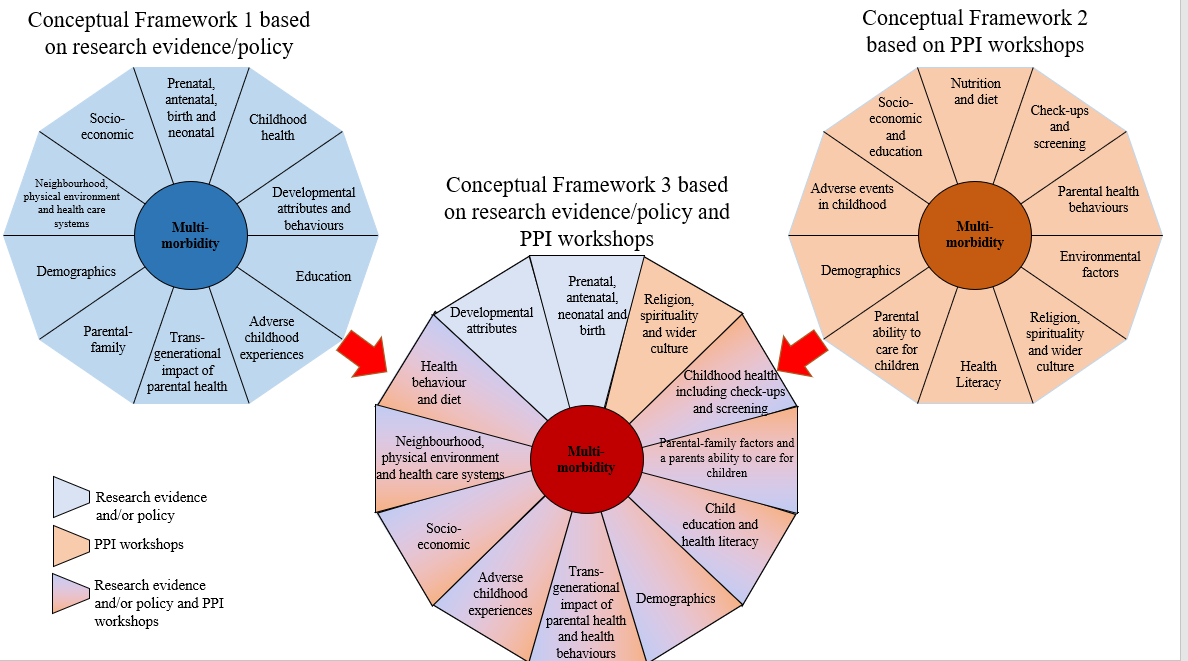 Figure 5. The 12 domains of early-life risk factors identified from the literature, policy and PPI contributionsNext steps in the Meld-B project:Step 1. Mapping datasets onto the conceptual framework This project's next step involves a data landscape audit and mapping the conceptualised domains to the available and relevant variables. This will be done using multiple data sources, including longitudinal birth cohort studies and routinely-collected EHR data sources, to ensure a supplementary range of early-life risk factors are considered. Our future modelling will build on Kuh and Ben-Shlomo's definition of life course epidemiology ‘the study of long-term effects on later health or disease risk of physical or social exposures during gestation, childhood, adolescence, young adulthood and later adult life’.[63] Most significantly and outlined by Kuh and Ben-Shlomo, utilising a life course approach to epidemiology,[64] our research will focus on early life risk factors whilst acknowledging the importance of conventional risk factors for MLTC-M (such as smoking, diet, physical exercise, socioeconomic status, ethnicity) across the life course.Our MELD-B project will use the Aberdeen Children of the 1950s (ACONF), which includes children born in Aberdeen, Scotland between 1950 and 1956; in total there are 12,150 cohort members, and participants are linked to hospital and mental health admissions, maternity records, cancer registers, and death records [65]. The National Child Development Study (NCDS)[66] which has followed all children born in England, Scotland and Wales in one week in 1958, and the 1970 British Cohort Study (BCS70)[67] which has followed all children born in England, Scotland, Wales and Northern Ireland in one week in 1970 will also be used. Both the NCDS and BCS70 have collected information on social, economic, biological and environmental factors and can be linked to hospital episode statistics. Finally, MELD-B will access a range of routinely collected EHR data sources within the Secure Anonymised Information Linkage (SAIL) Databank, a privacy-protecting trusted research environment [68]. SAIL contains linkable anonymised individual-level population-scale data, including primary and secondary care, health and social care, demographic, geographic, socioeconomic, birth and mortality data sources for the whole population of Wales.Step 2. Statistical analysisThe overarching aim is to identify the nature and optimal timing for potential interventions for the prevention of early-onset, burdensome MLTC-M and generate research evidence to inform public health initiatives on prevention of MLTC-M. We will draw on methods from statistics, mathematical modelling, and machine learning to summarise early-life risk factor clusters and their associations with MLTC-M.The data sources above will be curated in order to provide an accessible research ready data asset (RRDA) to further understand the domains conceptualised in this paper and the early-life determinants of MLTC-M through the use of epidemiological and machine learning approaches. Our collaborative team will evaluate statistical, mathematical modelling and machine learning methods to address the following broad research objectives:To identify and characterise clusters of early-life exposures and characterise population groups at risk of future MLTC-M in early-life (prebirth-18 years).To identify critical time points and key lifecourse targets for MLTC-M prevention and model counterfactual prevention scenarios acting on combined risk factors at the specified timepoints (prebirth-18 years).To investigate the influence of sentinel conditions and sequence of accrual of wider determinants, conditions and burdensome factors in the development of early-onset, burdensome MLTC-M clusters.To compare machine learning and causal inference modelling for identifying potential early-life (0-18) ‘preventable moments’ in life trajectories and exploring alternative trajectories based on models of policies/strategies/interventions and outcomes.DiscussionWhile much research has considered wider societal and economic factors on MLTC-M, the full picture of the influence of early-life risk factors has not been conceptualised. This paper has helped to address this issue by conceptualising domains that incorporate a wide range of personal, social, economic and environmental factors in early-life that may affect people’s risk of future MLTC-M. We identified 12 domains of early-life risk factors from research evidence and policy, and with the support of public contributors. These domains could be used to inform future MLTC-M research, especially where the focus is early-life. Some  domains highlighted through our co-production process with public contributors, such as religion and spirituality, health screening and check-ups, and objective measures of diet, as opposed to anthropometric measurements often used as indicators of nutritional or dietary status, were not adequately considered when reviewing the research evidence or relevant policy documents. These require further consideration of data availability to investigate them in the context of MLTC-M prevention.We believe this domain conceptualisation will make it easier to engage policy makers and practitioners in acting on the wider determinants of MLTC-M. The benefit of conceptualised models is that they can help to convey ideas to diverse audiences, provide improved guidance for prevention and intervention efforts, and provide visual representation of specific research questions as described by Brady et al [69]. Our conceptualisation could be used to depict a set of risk and protective factors that may be associated with the development of MLTC-M across the life course and provide a better understanding of the wide range of early life factors that may influence health. In turn, a better understanding of what influences health can lead to the development of more effective public health interventions and policies, as well as more efficient use of public health resources. Future research can use our framework to explore in more detail and understand the relationship between these co-produced domains and MLTC-M risk. This framework can also help move beyond causal inference analyses that consider the impact of one early-life determinant on later multimorbidity risk to the consideration of how the combined impact of multiple early-life characteristics at different lifecourse timepoints can be facilitated or disrupted.The concept of developing individual resilience against the adverse health outcomes of multimorbidity is a field of growing interest and research.[70,71] This conceptual framing of early life risk of multimorbidity can be regarded as a step towards conceptualising population-level resilience to prevent or delay the burden of multimorbidity on society. This conceptualisation also supports wider ongoing debates within the UK healthcare system about shifting towards a more preventive model of health. The Department of Health and Social Care 2021 policy paper on transforming the public health system [72] highlighted the need to focus on prevention and the wider determinants of health, and the 2018 paper on the Public Health Priorities in Scotland [73] included the need to invest early in young people's future as the best form of prevention. We therefore see our conceptualisation as an extension to these debates as we conceptualised domains for prevention of early onset MLTC-M.Our conceptual model resonates with emerging literature on this research topic. Henchoz et al [74], discussed the importance of many factors we have highlighted (including premature birth, food restriction, child labour, family economic environment, serious illness/accident, and stressful life events), but their research did not derive these factors into conceptual domains. Emergent research has also considered the role of individual domains we consider, such as education [75], child adversity (child abuse and neglect, negative caregiver characteristics, and low socioeconomic status) [76], early life deprivation [77], and socioeconomic conditions [78]. However, our model goes beyond these studies as we conceptualise the full picture of influence of early-life risk factors.Strengths and limitationsOur call for public contributors to discuss early life determinants of MLTC-M received a good response from potential public contributors. Advertising on social media is both a strength and a limitation in the sense that it can have potentially much wider reach, but may exclude people with potentially different characteristics and views who do not routinely use social media. Most of those who participated in the workshops had no past PPI experience, and it was important to offer them clear information about the process and the support available. Although conducting the workshops online meant we were able to attract people from a wider geographical location, a limitation with the online workshops was that it was harder to stimulate discussions with some public contributors who were more reluctant to speak. It was not our intention to conduct a systematic review of the subject but rather our aim was to inform the initial classification of the conceptual domains. However, it should be noted that not undertaking a systematic review is a limitation. Given the time and resources needed to conduct a systematic review it was not possible within the scope of the MELD-B project. However, a full systematic review (and meta-analysis if applicable) into the early-life determinants of MLTC-M could be an important next step for future research. ConclusionsInnovative conceptual modelling such as the model presented here, can help to challenge existing understanding of the aetiology of multimorbidity, develop new ideas and solutions, and facilitate improvements in the quality of clinical and public health responses to MLTC-M. We recommend a number of important next steps that include a data landscape audit, mapping the conceptualised domains to the available and relevant variables, and statistical analysis to better identify lifecourse time points and targets for the prevention of early-onset, burdensome MLTC-M. A strength of  the MELD-B study is that these next steps will be achieved using a multidisciplinary approach, drawing expertise from a wide range of disciplines not always affiliated to health-related studies. These next steps will also be achieved with continuing PPI involvement, particularly when considering potential interventions and to ensure that the modelling frameworks used reflect the experienced disease pathways. This work will help support research communities and healthcare providers to aid prevention, healthcare planning and the management of individuals at risk of MLTC-M.AcknowledgementsWe would like to acknowledge all other members of the MELD-B Consortium: Nic Francis, Ruben Sanchez-Garcia, Zlatko Zlatev, Sara Macdonald, Jessica Enright, Martin Gulliford, Emilia Holland, Mozhdeh Shiranirad, Roberta Chiovoloni, Paul Smart, Nic Fair, Samuel Senior, Gareth Giles, Aiysha Qureshi, Heather Parsons, Kelly Cheung, Jim McMahon, Rosie Martin, Lynn Laidlaw, Rita Rajababoo and Saroj Parekh. We would also like to thank the 20 participants who partook in the workshops. Declaration of Conflict Interests Rhiannon Owen is a member of the National Institute for Health and Care Excellence (NICE) Technology Appraisal Committee, member of the NICE Decision Support Unit (DSU), and associate member of the NICE Technical Support Unit (TSU). She has served as a paid consultant providing unrelated methodological advice to AstraZeneca, Cogentia Healthcare Ltd, Daiichi Sankyo, NICE, Norwegian Institute of Public Health, Roche, and Vifor Pharma. She reports teaching fees from the Association of British Pharmaceutical Industry (ABPI) and the University of Bristol. All other Authors declare that there are no further conflicts of interest. Funding The author(s) disclosed receipt of the following financial support for the research, authorship, and/or publication of this article: This study/project is funded by the National Institute for Health Research (NIHR) under its Programme Artificial Intelligence for Multiple and Long-Term Conditions (NIHR203988). The views expressed are those of the author(s) and not necessarily those of the NIHR or the Department of Health and Social Care.Reference list: NIHR ‘Strategic Framework for Multiple Long-Term Condiitions (Multimorbidity) MLTC-M Research. https://www.nihr.ac.uk/documents/nihr-strategic-framework-for-multiple-long-term-conditions-multimorbidity-mltc-m-research/24639 (2023, accessed 15 June 2023)Barnett K, Mercer SW, Norbury M, et al. Epidemiology of multimorbidity and implications for health care, research, and medical education: a cross-sectional study. Lancet 2012; 380(9836):37-43.Bisquera A, Turner EB, Ledwaba-Chapman L, et al . Inequalities in developing multimorbidity over time: A population-based cohort study from an urban, multi-ethnic borough in the United Kingdom. The Lancet regional health. 2021; 12, 100247.Marmot M. Health equity in England: the Marmot review 10 years on. BMJ 2020; 368 :m693Gluckman PD, Buklijas T and Hanson MA. The developmental origins of health and disease (DOHaD) concept: Past, present, and future. In: Rosenfeld C (eds) The Epigenome and Developmental Origins of Health and Disease. Academic Press, 2016, pp. 1-15.Fleming TP, Watkins AJ, Velazquez MA, et al. Origins of lifetime health around the time of conception: causes and consequences. Lancet. 2018;391(10132):1842-1852.Hanson MA, and Gluckman PD. Developmental origins of health and disease: moving from biological concepts to interventions and policy. Int J Gynaecol Obstet. 2011; 115 Suppl 1:S3-S5.Wilding S, Ziauddeen N, Smith D, et al. Are environmental area characteristics at birth associated with overweight and obesity in school-aged children? Findings from the SLOPE (Studying Lifecourse Obesity PrEdictors) population-based cohort in the south of England. BMC Med 2020; 18(1):43.Barouki R, Gluckman PD, Grandjean P, et al. Developmental origins of non-communicable disease: implications for research and public health. Environmental Health 2012; 11(1):42.Holliday R. Epigenetics: a historical overview. Epigenetics 2006; 1(2):76-80.Waterland RA and Michels KB. Epigenetic epidemiology of the developmental origins hypothesis. Annu Rev Nutr 2007; 27:363-88.ISRCTN Registery ‘Multidisciplinary ecosystem to study lifecourse determinants and prevention of early-onset burdensome multimorbidity’ ISRCTN - ISRCTN16433785: Multidisciplinary ecosystem to study lifecourse determinants and prevention of early-onset burdensome multimorbidity (2022, accessed 2 June 2023)Whitehead M and Dahlgren G. Policies and strategies to promote social equity in health. Stockholm: IFS 1991 pp.1-67.IOM (Institute of Medicine). Promoting Health: Intervention Strategies from Social and Behavioral Research. Washington, DC: National Academy Pres 2000 p.43.Schoenaker D, Stephenson J, Smith H, et al. Women's preconception health in England: a report card based on cross-sectional analysis of national maternity services data 2018/19. BJOG 2023; 10.1111/1471-0528.17436.Schoenaker D, Stephenson J, Connolly A, et al. Characterising and monitoring preconception health in England: A review of national population-level indicators and core data sources. J Dev Orig Health Dis 2022; 13(2), 137-150.Heikkilä K, Pulakka A, Metsälä J, et al. Preterm birth and the risk of chronic disease multimorbidity in adolescence and early adulthood: A population-based cohort study. PLoS One 2021; 16(12):e0261952.Delpisheh A, Brabin L, and Brabin BJ. Pregnancy, smoking and birth outcomes. Womens Health 2006; 2(3):389-403.Gaillard R, Santos S, Duijts L, et al. Childhood Health Consequences of Maternal Obesity during Pregnancy: A Narrative Review. Ann Nutr Metab 2016; 69(3-4):171-180.Chang G. Maternal Substance Use: Consequences, Identification, and Interventions. Alcohol Res 2020; 40(2):06. Welsh Government (2013). Building a Brighter Future: Early Years and Childcare Plan. WG21428 Building a Brighter Future: Early Years and Childcare Plan Progress report 2013-14 (ioe.ac.uk) (2014, accessed 10 January 2023)Marmot, M., & Bell, R. Fair society, healthy lives. Public health 2012; 126 Suppl 1, S4–S10. Felitti VJ, Anda RF, Nordenberg D, et al. Relationship of childhood abuse and household dysfunction to many of the leading causes of death in adults. The Adverse Childhood Experiences (ACE) Study. Am J Prev Med 1998; 14(4), 245–258. Kuh D, Power C ,Blane D, et al. Socioeconomic pathways between childhood and adult health. In: Kuh D and Ben-Shlomo, Y (eds) A life course approach to chronic disease epidemiology. Oxford: Oxford University Press, 2004 pp.371-395. Williams K, and Finch BK. Adverse Childhood Experiences, Early and Nonmarital Fertility, and Women’s Health at Midlife. J Health Soc Behav. 2019: 60, 309–325. Cerdá M, Sagdeo A, Johnson J, et al. Genetic and environmental influences on psychiatric comorbidity: A systematic review, J Affect Disord 2010; 126 (1–2) 14-38.Hanlon P, McCallum M, Jani BD, et al. Association between childhood maltreatment and the prevalence and complexity of multimorbidity: A cross-sectional analysis of 157,357 UK Biobank participants. J Comorb. 2020; doi:10.1177/2235042X10944344.Health and Social Care Select Committee report ‘First 1000 days of life’. https://publications.parliament.uk/pa/cm201719/cmselect/cmhealth/1496/1496.pdf (2019, accessed 15 Decemeber 2022) Ferreira GD, Simões JA, Senaratna C, et al. Physiological markers and multimorbidity: A systematic review. J Comorb. 2018;8(1):2235042X18806986.Spencer EA, Ford GA, and Chan MS. (2020). Biomarkers in the prediction of multimorbidity: scoping review. medRxiv 2020, 11.25.20214999. Parsons S, Sullivan A, and Brown M. Research on health and health behaviours based on the 1970 British Cohort Study (BCS70). BCS70-data-note-Health-research-based-on-the-1970-British-Cohort-Study.pdf (ucl.ac.uk) (2013, accessed 24 January 2023) Humphreys J, Jameson K, Cooper C, et al. (2018). Early-life predictors of future multi-morbidity: results from the Hertfordshire Cohort. Age Ageing 47(3), 474–478.Gondek D, Bann D, Brown M, et al. Prevalence and early-life determinants of mid-life multimorbidity: evidence from the 1970 British birth cohort. BMC Public Health. 2021; 21(1):1319 doi:0.1186/s12889-021-11291-w.Public Health Wales (2022). First 1000 Days: Developing a Public Health Approach to Supporting Parents. Report, https://phw.nhs.wales/publications/publications1/developing-a-public-health-approach-to-supporting-parents-technical-report/ (2022, accessed 05 December 2022)LeReste JY, Nabbe P, Manceau B, et al. The European general practice research network presents a comprehensive definition of multimorbidity in family medicine and long term care, following a systematic review of relevant literature. J Am Med Direct Assoc 2013, 14:319–325Cezard G, McHale CT, Sullivan F, et al. (2021). Studying trajectories of multimorbidity: a systematic scoping review of longitudinal approaches and evidence. BMJ Open 2013 11(11):e048485. Published 2021 Nov 22. doi:10.1136/bmjopen-2020-048485.Feter N, Leite JS, Umpierre D, et al. Multimorbidity and leisure-time physical activity over the life course: a population-based birth cohort study. BMC public health 2021; 21(1), 700.Early Interventions Foundation. Introduction to the Early Interventions Foundation. Why early intervention matters | Early Intervention Foundation (eif.org.uk) (2013, Access 13 January 2023).Pathirana TI and Jackson CA. Socioeconomic status and multimorbidity: a systematic review and meta-analysis. Aust N Z J Public Health 2018; 42:186–94.Feter N, Leite JS, Umpierre D, et al. Multimorbidity and leisure-time physical activity over the life course: a population-based birth cohort study. BMC public health, 2021; 21(1), 700.Jackson C, Dobson A, Tooth L, et al. Body mass index and socio- economic position are associated with 9-year trajectories of multimorbidity: A population-based study. Prev Med 2015; 81:92–98Ipsos MORI. State of the Nation: Understanding Public Attitudes to the Early Years report. https://mk0royalfoundatcnhl0.kinstacdn.com/wp-content/uploads/2020/11/Ipsos-MORI-SON_report_FINAL_V2.4.pdf  (2020, accessed 28 November 2022). St Sauver JL, Boyd CM, Grossardt BR, et al. Risk of developing multimorbidity across all ages in an historical cohort study: differences by sex and ethnicity. BMJ Open 2015; 5(2):e006413Ferraro KF, Schafer MH, and Wilkinson LR. Childhood Disadvantage and Health Problems in Middle and Later Life: Early Imprints on Physical Health?. Am Sociol Rev  2016; 81(1):107-133.Ingram E, Ledden S, Beardon S, et al. Household and area-level social determinants of multimorbidity: a systematic review J Epidemiol Community Health 2021; 75:232-241.Álvarez-Gálvez J, Ortega-Martín E, Carretero-Bravo J, et al. (2023). Social determinants of multimorbidity patterns: A systematic review. Frontiers in Public Health 2023; 11: 1081518.Kalmijn, M.Intergenerational transmission of health behaviors in a changing demographic context: The case of smoking and alcohol consumption. Soc Sci Med 2022; 296, 114736.Landstedt E, and Almquist YB. Intergenerational patterns of mental health problems: the role of childhood peer status position. BMC Psychiatry 2019; 19, 286.Loeber R, Hipwell A, Battista D, et al. (2009). Intergenerational transmission of multiple problem behaviors: prospective relationships between mothers and daughters. J Abnorm Child psychol 2009; 37(8), 1035–1048.Kiernan K, Crossman S, and Phimister A. Families and inequalities. Report, IFS Deaton Review of Inequalities, 2022.Von Stumm S. Early childhood inequalities: the rocky path from observation to action. Report, IFS Deaton Review of Inequalities, 2022.Harper S, Lynch J, and Smith GD. Social determinants and the decline of cardiovascular diseases: understanding the links. Annual Review of Public Health 2011; 32:39-69.Humphreys J, Jameson K, Cooper C, et al. Early-life predictors of future multi-morbidity: results from the Hertfordshire Cohort. Age Ageing 2018; 47(3):474-478.Johnston MC, Black C, Mercer SW, et al. Impact of educational attainment on the association between social class at birth and multimorbidity in middle age in the Aberdeen Children of the 1950s cohort study. BMJ Open 2019; 9(1):e024048Singer L, Green M, Rowe F, et al. Social determinants of multimorbidity and multiple functional limitations among the ageing population of England, 2002-2015. SSM Popul Health 2019; 8:100413. Humnath H, and Kumi Y. What Is Social Capital? A Comprehensive Review of the Concept. Asian J Soc Sci 2009; 37, 480-510.Mounce, LTA, Campbell JL, Henley WE, et al. Predicting incident multimorbidity. The Ann Fam Med 2018; 16, 322–329.Madavanakadu Devassy S, Benny AM, Scaria L, et al. Social factors associated with chronic non-communicable disease and comorbidity with mental health problems in India: a scoping review. BMJ Open 2020; 10:e035590.NIHR PPI Researcher Guidance. Section 2 – What is Patient and Public Involvement? - NIHR Oxford Biomedical Research Centre (2021, accessed 21 February 2023) Allen BL, Ferrier Y, and Cohen AK. Through a maze of studies: health questions and ‘undone science’ in a French industrial region. Environ Sociol 2016; 3(2):134-144.Varghese, TJ. Jamboard — the whiteboard, reimagined for collaboration in the cloud" (2016, accessed 20 February 2023)NIHR Payment guidance for researchers and professionals. https://www.nihr.ac.uk/documents/payment-guidance-for-researchers-and-professionals/27392 (2022, accessed 14 January 2023). Kuh D, Ben-Shlomo Y, eds. A life course approach to chronic disease epidemiology; tracing the origins of ill-health from early to adult life. 2nd edn. Oxford: Oxford University Press (in press), 1997Kuh D, Ben-Shlomo Y, Lynch J, et al. Life course epidemiology. Journal of Epidemiol Community Health 2003; 57:778-783.Batty GD, Morton SMB, Campbell D, et al. The Aberdeen Children of the 1950s cohort study: background, methods, and follow-up information on a new resource for the study of life-course and intergenerational effects on health. Paediatr Perinat Epidemiol 2004;  18: 221–239.Power C and Elliott, J. Cohort profile: 1958 British birth cohort (National Child Development Study), International Epidemiol 2009; 35(1), 34–41. Sullivan A, Brown M, Hamer M, et al. Cohort Profile Update: The 1970 British Cohort Study (BCS70), International J Epidemiol 2022; dyac148.Jones K, Ford D, Thompson S, et al. A Profile of the SAIL Databank on the UK Secure Research Platform. Int J Popul Data Sci 2019; 4 10.23889/ijpds.v4i2.1134.Brady SS, Brubaker L, Fok CS, et al. Development of Conceptual Models to Guide Public Health Research, Practice, and Policy: Synthesizing Traditional and Contemporary Paradigms. Health promot Pract 2020; 21(4), 510–524.Wister A, Lear S, Schrumann N, et al. Development and validation of a multi-domain multimorbidity resilience index for an older population: Results from the baseline Canadian Longitudinal Study on Aging. Biomedical Central (BMC). Geriatrics 2018; 18(1):1-13. Wister A, Klasa K, and Linkov L. (2022). A Unified Model of Resilience and Aging: Applications to COVID-19. Front. Public Health 2022; 886: 1-14.Department of Health and Social care. Transforming the public health system: reforming the public health system for the challenged of our time. Report, Transforming the public health system: reforming the public health system for the challenges of our times - GOV.UK (www.gov.uk), UK 2021. Public Health Scotland. Scotland’s public health priority. Report, Public Health Priorities for Scotland (www.gov.scot), UK 2018. Henchoz Y, Seematter-Bagnoud L, Nanchen D, et al. Childhood adversity: A gateway to multimorbidity in older age?. Arch Gerontol Geriatr 2019; 80:31-37.Schramm S, Møller SP, Tolstrup JS, et al.. Effects of individual and parental educational levels on multimorbidity classes: a register-based longitudinal study in a Danish population. BMJ open 2022; 12(2).Yang L, Hu Y, Silventoinen K, et al. Childhood adversity and trajectories of multimorbidity in mid-late life: China health and longitudinal retirement study. J Epidemiol Community Health 2020; 214633. Arshadipour A, Thorand B, Linkohr B, et al. Impact of prenatal and childhood adversity effects around World War II on multimorbidity: results from the KORA-Age study. BMC Geriatrics 2022; 22(1), 115.Wagner C, Carmeli C, Chiolero A, et al. Life course socioeconomic conditions and multimorbidity in old age - A scoping review. Ageing Res Rev 2022; 78:101630.